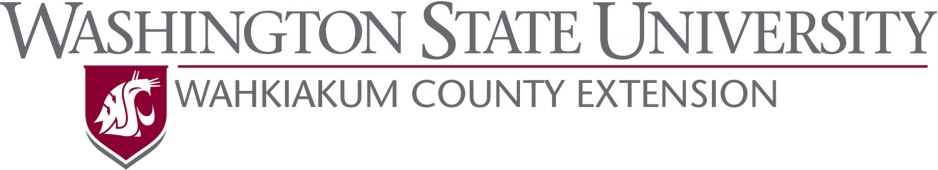 Subject: Fair Update July 19th, 2016To: 4-H Youth ExhibitorsFrom: Carol Ervest, 4-H Youth Building SuperintendentCarrie Backman, WSU Extension DirectorLisa Frink, 4-H Program CoordinatorImportant dates to remember are:July 22nd, records books need to be turned in to the Extension Office by 4pm to be eligible to exhibit in 4-H and participate in 4-H contests at the County Fair. July 22nd, animal entries are due to the Fair or Extension Office by 4pm. Animal Entry forms are on the back page of the Fair Book and are available at the fair and extension offices.July 29th is the date for having educational posters and signups for contests at the fair into the Extension Office by 4pm. Please note this is just for posters, other display entries in Division 30 are due on Monday, August 15th at Fair.There are several contests for 4-H youth to enter, under Division 31:The clothing judging contest is August 15th and the foods judging contest is August 16th. These will be in the Youth Building beginning at 4:00pm.The Fashion revue for clothing projects is August 15th. Please refer to Division 31. Information may be found at 4h.wsu.edu under 4-H Publications & Projects, General Materials--contests & activities EM4547E, for more information on Fashion Review.Garden and Food contests available:WSU Master Gardeners will award a prize for a potted plant in a recycled 1 gallon jug.A special $20 award donated by Wahkiakum 4-H alumni Katriina Ervest-Timm for the best ecology exhibit as described in Division 28, Ecology Exhibits.A special award will be given for use of Wahkiakum produce in food activity contests, as described under Division 31.The Deep River Finns will give a special award to the top commodity public presentation, Division 31, Lot 32.There are a number of special food contests available for enrolled food members, found in the fair book.Lisa Frink is sponsoring top cookie awards.Red Star Yeast is sponsoring baking awards.Washington Wheat Growers are sponsoring awards in the yeast baking category.William Karwoski will be sponsoring a special award for the 4-H Muffin Contest.Ball Corporation is sponsoring youth awards for food preservation.As a reminder, every youth and adult entering items into the Wahkiakum County Fair will need a new exhibitor number provided by the fair. You must contact the fair to get this number. Your exhibitor number goes on each animal entry and tagged item. The 4-H office does not have the means to issue these numbers so please contact the fair, 795-3480. Other opportunities for participation in the Youth Building during fair are 4-H Building Herdsmanship, Division 32 and 4-H in Action, Division 34, and Handmade 4-H Project Equipment, Division 25.Enclosed is a sign-up sheet for contests, building herdsmanship, and 4-H in Action for 4-H members. We ask that leaders and parents please consider volunteering to man the 4-H Office in the Youth Building for a 2 hour time slot on the schedule. Please include your phone numbers so we may confirm your time slot.Fair Books are printed! For more information on divisions and classes or pre-animal entries please call the fair office or the WSU Extension/4-H office, 795-3278.Youth Building Herdsmanship and Contest Sign-UpTo sign up for contests, please put your name, contest, and phone number in your preferred timeslots below.  Plan to be at the youth building at your time selected unless you’re notified otherwise.  If you can’t make your time, please email or call the 4-H office. Parents are encouraged to help host the 4-H Fair office.PLEASE HAVE TO THE EXTENSION OFFICE BY JULY 29th.EMAIL: lisamfrink@yahoo.com MAIL: WSU Wahkiakum County Extension, PO Box 278, Cathlamet, WA 98612Youth Building Herdsmanship4-H Animal, Food, etc. Demonstrations/Triple Crown Contests Sign-UpWahkiakum County Triple Crown ContestThis contest is sponsored by Kyle and Deb Gribskov in honor of their mothers and fathers. They were master gardeners, 4-H leaders, extension helpers, and lifelong supporters of the 4-H program.Each contestant must enter one set of 3 items in different lots within specified divisions, a record book, educational poster, and complete a demonstration on the topic during the Wahkiakum County Fair. You must sign up for this contest by July 29th. You must also indicate the day and time of your demonstration by July 29th.Eligible Entries as follows:Gardening	3 items total, with one item in each Division 14B, 15, & 16		Example Entry:		Div 14B, Class 154, Lot 10 Celery		Div 15, Class 155, Lot 1 Apples		Div 16, Class 156, Lot 4 PetuniaFoods	3 items total, with all three items from Division 23. Two items may come from the same class but not the same lot and must enter items in both classes 251 and 252.		Example Entry:		Div 23, Class 251 Lot 1 Quick Bread		Div 23, Class 251 Lot 4 Snacks		Div 23, Class 252 Lot 3 Pickles and RelishesAnimals	3 animal entries all of different species entered at the Wahkiakum County Fair.		Example Entry: Horse, Chicken, and Dairy.Crafts 	3 items total entered in Divisions 19, 24, 25, 26, & 27 but no two classes or lots the same.		Example Entry:		Div 19, Class 211, Lot 1 Repaired Engine		Div 24, Class 261, Lot 2 People Picture		Div 26, Class 271, Lot 7 DrawingsHome Economics and Handwork	3 items total entered in Divisions 20 & 21. Two items may come from the same class but not the same lot and must enter items in both classes 251 and 252.		Example Entry:		Div 20, Class 221, Lot 4 Single Separate		Div 21, Class 231, Lot 1 Basic Knitting Simple Item		Div 21, Class 231, Lot 11 Machine KnitEach Category Awards1st place $30, 2nd place $20, 3rd place $15This contest is only open to 4-H members. Placing will be determined by scoring of each entry, record book, poster, and demonstration. Judges will use discretion to allow items in contest, due to discovery of other divisions or lots that meet the contest criteria. Have fun discovering all the possible combinations to be a Jack or Jill of all trades! Good Luck!Score sheets for record books, posters, and demonstrations will be available for review.Triple Crown Registration FormDemo Name and Time DUE July 29th to the 4-H OfficeName: ________________________________________________________________________Category: _____________________________________________________________________Item #1: ______________________________________________________________________Item #2: ______________________________________________________________________Item #3: ______________________________________________________________________Title of Educational Poster: _______________________________________________________Record Book Completed and Turned In: _____________________________________________Demonstration: Due July 29thDay: ___________________________ Time: ____________________Location: _____________For 4-H Staff to Fill Out:Score: Blue 3	Red 2	White 1In the event of a tie in any category the winner will be chosen by looking at the record book score and educational poster.Category: _________________________________________Item #1: _______________Item #2: _______________Item #3: _______________Record Book: ___________Educational Poster: ______________________Demonstration: _________________________Overall Score: _______________________________________Wahkiakum 4-H Fair Information Sheet 2016Friday July 22nd 4-H office open from 9am-4pm4-H Record books are due to the 4-H office by 4pm. Bring completed record book with entry card and tag. Record books are mandatory to participate in 4-H Fair activities.Entry Forms for all animals are due. Take completed forms to the WSU Extension/4-H office by 4pm or to the Wahkiakum Fair office.Friday July 31 4-H office open from 9am-4pm4-H Educational Posters are due. Bring completed poster, tag, and entry card to the WSU Extension/4-H office by 4pm.All demonstrations for all types of contests at county fair must be scheduled with 4-H office by July 29th by 4pm.Monday August 15Enter all exhibits except livestock, garden, floral, and baking. Entries are accepted from 3pm-9pm in the Youth Building. Educational Displays must be set up by 9pm. 4-H Clothing Judging contest is at 4pm and 4-H Fashion Revue Judging is from 5pm-7pm. This includes Food Preservation exhibits.Tuesday August 16Enter garden, floral, and baked goods. Entries are accepted from 3pm-9pm in the youth building. 4-H Food Judging Contest will be from 3pm-9pm.Wednesday August 17Enter all animals through vet check between 4pm-9pm at the Horse Gate. 4-H/FFA Market Sale Animals are to be checked in through vet and weighed by committee from 3pm-4pm.4-H Activities During Fair 2016Thursday, August 17th8am-4pm	4-H Horse Show				Main Arena10am-5pm	4-H Foods for All Occasions		Youth Building10am-7pm 	4-H Demonstrations			Youth Building11am		4-H Beef Show				Cattle Arena1pm 		4-H Vegetable Judging Contest		Youth Building2pm		4-H Dairy Show				Cattle Arena2pm-5pm	4-H Live Animal Demonstrations		Animal Areas3pm-4pm	4-H Fashion Review Contest		Stage5pm		4-H Swine Show				Small Animal Arena6pm		4-H Poultry Show			Poultry BarnFriday, August 18th8am		4-H Cavy and Rabbit show		Rabbit Barn9:30am		Kids Day Parade	(Assemble at 9:15)	Horse Gate10am-9pm	4-H Foods for All Occasions		Youth Building10am-7pm	4-H Demonstrations			Youth Building11pm		4-H Goat Show				Small Animal Arena2pm		4-H Sheep Show			Small Animal Arena4pm		4-H Llama and Alpaca Show		Cattle Arena6pm-9pm	4-H Bread Baking Activity		Youth Building6pm		4-H Exotics Show			Exotics Building6:30pm		4-H/FFA Youth Market Sale		Small Animal ArenaSaturday, August 19th9am		4-H Cat Show				Small Animal Arena10am-2pm	4-H Food Preservation Activity		Youth Building10am-7pm	4-H Demonstrations			Youth Building10am		4-H Dog Show				Small Animal Arena10am-9pm	4-H Food Activity			Youth Building3pm		4-H Celebration				Small Animal Arena4:30pm		4-H Round Robin Contest		Main ArenaTHURSDAYFRIDAYSATURDAY9 AM – 11 AM11 AM – 1 PM1 PM – 3 PM3 PM – 5 PM5 PM – 7 PM7 PM – 9 PMTHURSDAYFRIDAYSATURDAY9AM-10AMDemo Title: Demo Title:Demo Title:10AM–11AMDemo Title:Demo Title:Demo Title:11AM–12PMDemo Title:Demo Title:Demo Title:12PM-1PMDemo Title:Demo Title:Demo Title:1PM–2PMDemo Title:Demo Title:Demo Title:3PM–4PMDemo Title:Demo Title:Demo Title:4PM –5PMDemo Title:Demo Title:Demo Title:6PM–7PMDemo Title:Demo Title:Demo Title:7PM-8PMDemo Title:Demo Title:Demo Title:8PM-9PMDemo Title:Demo Title:Demo Title: